На  основании  статьи 95.2. Федерального закона  от 29.12.2012 №273-ФЗ «Об образовании в Российской Федерации», в соответствии с Порядком проведения независимой оценки качества оказания услуг учреждениями, подведомственными отделу образования  Администрации Тамбовского района, утвержденным  приказом  от 22.01.2016 № 20 «О внесении изменений в приказ от 24.02.2015 № 52  «О создании Общественного совета при отделе образования Администрации Тамбовского района» и перечнем образовательных организаций  для проведения независимой оценки качества оказания образовательных услуг в подведомственных организациях на 2016 год, утвержденным  приказом  отдела образования от 14.10.2016 №  , с учетом  письма Министерства образования и науки  Российской Федерации  «О направлении Методических рекомендаций по расчету показателей независимой оценки качества образовательной деятельности организаций, осуществляющих образовательную деятельность» от14.09.2016 № 02-860 в целях проведения независимой оценки качества образовательной деятельности образовательных организацийп р и к а з ы в а ю:Руководителю:-   общеобразовательной организации:  МОУ Муравьевская СОШ  (М.В.    Толстолуцкая),  МОУ К-Демьяновская СОШ  (Т.В.Данчина), МБОУ Садовская СОШ   (Е.В.Пиреева), МАОУ Н-Александровская СОШ  (З.П.Фостаковская), - дошкольной образовательной организации: МБДОУ Тамбовский детский сад №1 (В.В.Степовская), МБДОУ детский сад с. Н-Александровка  (С.А.Хорешко) , МБДОУ детский сад с. Лозовое  (Л.Г.Таран);     - организации дополнительного образования - МАОУДО Тамбовский ЦДТ (Т.А.Солдатова)организовать и провести социологический опрос родителей (законных представителей) учащихся (воспитанников) методом анкетирования, направленного  на определение уровня удовлетворенности населения качеством образовательных услуг в соответствии с показателями, утвержденными приказом Минобрнауки России от 05.12.2014 № 1547 (зарегистрирован Минюст России 02.02.2015 № 35837) приложение №1 - в срок до 15.11.2016;представить в отдел образования за подписью руководителя ОУ сводную информацию по результатам проведенного анкетирования  (с использованием балльной оценки  приложения №2)-  в срок до    17.11.2016; 2.Отделу образования (Т.Ф.Губина, А.А.Самохвалова)  провести обработку материалов анкетирования  и подготовить сводную  аналитическую информацию по результатам проведенного анкетирования в срок до 27.11.2016;2.1.Рассмотреть результаты независимой оценки качества образовательной деятельности образовательных организаций  на совещании руководителей ОО;2.2. Разместить результаты проведения независимой оценки качества образовательной деятельности образовательных организаций  - январь 2017 г.3. Общественному совету при отделе образования:           3.1.   осуществить проверку полноты и достоверности размещенной информации  на официальных сайтах образовательных организаций (приложение №3)   до 20.11.2016;3.2.подготовить сводную  аналитическую информацию по результатам проверки в срок до 01.12.2016;3.3. разработать  проект плана  мероприятий по повышению качества деятельности образовательных организаций в срок до 01.12.2016 4. Контроль за исполнением настоящего приказа возложить на заместителя начальника отдела образования Администрации Тамбовского района (Фризоргер О.В.)Т.Ф.Губина  21 0 86Приложение 1Анкета № 1(анкета используется в целях обследования мнения участников образовательного процесса о качестве образовательной деятельности образовательных организаций, заполняется респондентами).Мы хотим узнать, как Вы оцениваете качество работы образовательной организации, в которой Вы, либо Ваш ребенок (дети), учитесь.Просим внимательно отнестись к анкетированию и внимательно ответить на вопросы. Анкета является анонимной. Указывать свое имя, Ваши личные данные не требуется. Ваше мнение нам очень важно! и будет учтено в дальнейшей работе.1 Открытость и доступность информации, размещенной на официальном сайте.1.1	Полнота и актуальность информации об организации и ее деятельности.Выберите один из вариантов ответа:неудовлетворительно, не устраивает (информация отсутствует);  плохо, не соответствует минимальным требованиям (информация представлена не полностью, не структурирована, не актуальна); удовлетворительно, но со значительными недостатками (информация представлена полностью, плохо структурирована, не актуальна); в целом хорошо, за исключением незначительных недостатков (информация представлена  полностью, хорошо структурирована, частично не актуальна);отлично, полностью удовлетворен(а) (информация размещена полностью,   хорошо структурирована, актуальна);1.2	Наличие сведений о педагогических работниках организации.Выберите один из вариантов ответа:о   неудовлетворительно, не устраивает (информация отсутствует);о   плохо, не соответствует минимальным требованиям (информация представлена не полностью);о   удовлетворительно, но со значительными недостатками  (информация представлена полностью, но со значительными недостатками);о   в целом хорошо, за исключением незначительных недостатков (информация представлена полностью, за исключением незначительных недостатков); о  отлично, полностью удовлетворен(а) (информация размещена полностью, размещена актуальная информация);     1.3	Доступность взаимодействия с получателями образовательных услуг по телефону, по электронной почте, с помощью электронных сервисов, в том числе наличие возможности внесения предложений, направленных на улучшение работы организации.Выберите один из вариантов ответа:  неудовлетворительно, не устраивает (взаимодействие с участниками образовательного процесса не обеспечено); плохо, не соответствует минимальным требованиям ( не обеспечена работа телефона горячей линии по вопросам оказания образовательных услуг); удовлетворительно, но со значительными недостатками (обеспечена работа телефона             горячей линии, взаимодействие с участниками образовательного процесса обеспечено по            электронной почте); в целом хорошо, за исключением незначительных недостатков (обеспечена работа  телефона горячей линии, налажено взаимодействие по электронной почте, на сайте организации функционирует гостевая книга); отлично, полностью удовлетворен(а) (Обеспечена работа телефона горячей линии, налажено взаимодействие по электронной почте, на сайте организации функционирует гостевая книга, обеспечена техническая возможность проведения онлайн-опросов,(анкетирование) с целью изучения мнений и получения предложений по разным направлениям деятельности образовательной организации).1.4 Доступность сведений о ходе рассмотрения обращений граждан, поступивших в организацию от получателей образовательных услуг (по телефону, по электронной почте, с помощью электронных сервисов).Выберите один из вариантов ответа:о   неудовлетворительно, не устраивает (не обеспечена доступность сведений о ходе рассмотрения обращения граждан);о   плохо, не соответствует минимальным требованиям (наличие статистической информации о ходе рассмотрения обращений граждан на сайте);о   удовлетворительно, но со значительными недостатками (обеспечена возможность получить информацию о ходе рассмотрения обращений граждан по телефону); о   в целом хороню, за исключением незначительных недостатков (обеспечена возможность получить информацию о ходе рассмотрения обращений граждан по телефону, электронной почте);о   отлично, полностью удовлетворен(а) (обеспечена техническая возможность получения сведений о ходе рассмотрения обращений граждан в режиме реального времени).2. Комфортность условий, в которых осуществляется образовательная деятельность. 2.1 Материально-техническое и информационное обеспечение организации.Выберите один из вариантов ответа:о   неудовлетворительно, не устраивает (полностью отсутствуют электронные и бумажные средства обучения, читальные и методические кабинеты); о   плохо, не соответствует минимальным требованиям (имеются бумажные средства обучения, читальные и методические кабинеты, отсутствуют электронные средства обучения);       о   удовлетворительно, но со значительными недостатками (имеются бумажные средства обучения, читальные и методические кабинеты, частично есть электронные средства обучения);о   в целом хорошо, за исключением незначительных недостатков (имеются бумажные средства обучения, читальные и методические кабинеты, электронные средства обучения, за исключением доступа к интернету); о   отлично, полностью удовлетворен(а) (имеются бумажные средства обучения, читальные        и методические кабинеты, электронные средства обучения, включая доступ к интернету);2.2	Наличие необходимых условий для охраны и укрепления здоровья, организации питания обучающихся.Оцените условия для охраны и укрепления    здоровья: Выберите один из вариантов ответа:о   неудовлетворительно, не устраивает (необходимые условия не созданы - (отсутствует спортивный зал и спортивные площадки); о   удовлетворительно, но со значительными недостатками (организация имеет только физкультурный зал); о   в целом хорошо, за исключением незначительных  недостатков (организация оборудована всеми необходимыми спортивными сооружениями (спортзал, стадион и пр.)); о   отлично, полностью удовлетворен(а),    организация оборудована всеми необходимыми спортивными сооружениями, имеются в наличии программы дополнительного образования физкультурно-спортивной направленности; Условия по организации питания обучающихся: Выберите один из вариантов ответа:о   неудовлетворительно, не устраивает (необходимые условия не созданы - (отсутствует столовая (буфет)); о   отлично, полностью удовлетворен(а) (в организации оборудовано помещение для питания обучающихся, а также для хранения и приготовления пищи, обеспечивающие возможность организации качественного горячего питания)2.3	Условия для индивидуальной, работы с обучающимися.Выберите один из вариантов ответа:о   неудовлетворительно, не устраивает (в организации не созданы условия дляиндивидуальной работы с обучающимися); о   плохо, не соответствует минимальным требованиям (условия созданы частично, с использованием электронных средств обучения, без доступа в интернет); о   удовлетворительно, но со значительными недостатками (в организации созданы условия для получения образования в рамках сетевой формы (интернет) реализации образовательных программ); о   в целом хорошо, за исключением незначительных недостатков (в рганизации созданы условия для получения образования в рамках сетевой формы (интернет) реализации образовательных программ, а также с применением дистанционных образовательных программ);о   отлично, полностью удовлетворен(а) (отлично, полностью довлетворен(а)).2.4	Наличие дополнительных образовательных программ.Выберите один из вариантов ответа:о   неудовлетворительно, не устраивает (дополнительные образовательные программы не реализуются);	о   плохо, не соответствует минимальным требованиям (реализуется всего 1 дополнительная  образовательная программа);.        о   удовлетворительно, но со значительными недостатками (реализуется 2 дополнительных образовательных программ); о   в целом хорошо, за исключением незначительных недостатков (реализуются 3 дополнительные образовательные программы);      о   отлично, полностью удовлетворен(а) (реализуются более 3 дополнительных образовательных программ),2.5	Наличие возможности развития творческих способностей и интересов обучающихся, включая их участие в конкурсах и олимпиадах (в том числе во всероссийских международных), выставках, смотрах, физкультурных мероприятиях, спортивных мероприятиях, в том числе в официальных спортивных соревнованиях, и других массовых мероприятиях.Выберите один из вариантов ответа:о   неудовлетворительно, не устраивает;о   (условия для развития творческих способностей не предоставлены);о   плохо, не соответствует минимальным требованиям (предоставлены условия для участия обучающихся только в спортивных мероприятиях);        о   удовлетворительно, но со значительными недостатками (предоставлены условия для участия обучающихся в спортивных мероприятиях и частично в образовательных (олимпиады, выставки, смотры)); о   в целом хорошо, за исключением незначительных недостатков (предоставлены условия для участия обучающихся в спортивных мероприятиях и в образовательных (олимпиады, выставки, смотры), но только; на региональном уровне);i о   отлично, полностью удовлетворен(а) (предоставлены все условия для участия обучающихся в международных и всероссийских олимпиадах и спортивных мероприятиях).i2.6	Наличие возможности оказания психолого-педагогической, медицинской и социальной помощи обучающимся.Выберите один из вариантов ответа:о   неудовлетворительно, не устраивает (Отсутствуют условия для оказания вышеуказанных видов помощи);о   плохо, не соответствует минимальным требованиям (вышеуказанные виды помощи оказываются некачественно); о   удовлетворительно, но со значительными недостатками (имеется возможность качественно оказывать один из видов помощи (психолого-педагогической, медицинской или социальной)); о   в целом хорошо, за исключением незначительных недостатков (имеется   возможность качественно оказывать как минимум 2 вида помощи (психолого-педагогической, медицинской или социальной)); о   отлично, полностью удовлетворен(а) (имеется возможность качественно оказывать все 3 вида помощи (психолого-педагогической, медицинской или социальной)).i2.7 Наличие условий организации обучения и воспитания обучающихся с ограниченными возможностями здоровья и инвалидов.Выберите один из вариантов ответа:о   неудовлетворительно, не устраивает (условия полностью отсутствуют);о   плохо, не соответствует минимальным требованиям (имеющиеся условия частично удовлетворяют потребностям обучающихся, в частности, предоставлено недостаточное количество мест для обучающихся, неудобное время проведения занятий (вечернее, ночное), организованные рабочие места- некомфортны); о   удовлетворительно, но со значительными недостатками (организованных рабочих мест для обучения и их оснащение удовлетворительны, неудобно время проведения занятий и отсутствуют сопутствующие! услуги);  о   в целом хорошо, за исключением незначительных недостатков условия соответствуют  потребностям, отсутствуют  Сопутствующие услуги (специально оснащенный туалет, специальные места подхода/подъезда); о   отлично, полностью удовлетворен(а) (условия полностью соответствуют потребностям).i3 Доброжелательность, вежливость, компетентность работников.3.1	Доброжелательность и вежливость работников.Выберите один из вариантов ответа:                 о   неудовлетворительно, не устраивает;о   удовлетворительно;о   в целом хорошо, но есть недостатки;
       о   полностью устраивает.	i3.2	Компетентность работников.Выберите один из вариантов ответа:iо	неудовлетворительно, не устраивает;о	удовлетворительно;	о	в целом хорошо, но есть недостатки;о	полностью устраивает.4 Общее удовлетворение качеством образовательной деятельности организации.4.1	Удовлетворение материально-техническим обеспечением организации.Выберите один из вариантов ответа:о   неудовлетворительно, не устраивает;
о   удовлетворительно;	|о   в целом хорошо, но есть недостатки о   полностью устраивает4.2	Удовлетворение качеством предоставляемых образовательных услуг.Выберите один из вариантов ответа:о   неудовлетворительно, не устраивает;
о   удовлетворительно;	о   в целом хорошо, но есть недостатки;о   полностью устраивает.4.3	Готовность рекомендовать организацию родственникам и знакомым.Выберите один из вариантов ответа:iо   неудовлетворительно, не устраивает;о   удовлетворительно;	|о   в целом хорошо, но есть недостатки;о   полностью устраивает.	Приложение 2Вопросы и балльная оценка на ответы анкеты № 1(Используется ОО для обработки материалов анкетирования  и  предоставления  сводной информации по образовательной организации).Наименование образовательной  организации ____________________________________________________________________Всего  принявших участие в анкетировании   ____________ чел.IПриложение 3Анкета № 2Анкета заполняется членами Общественного совета при отделе образования по каждой образовательной организации на основании анализа официального сайта обследуемой образовательной организации и других официальных источников информации.i1.1. Полнота и актуальность информации об организации, осуществляющей образовательную деятельность (далее - организация), размещенной на официальном сайте организации в сети «Интернет».Отметьте один или несколько пунктов (при необходимости):Наличие сведений о деятельности организации;Наличие сведений о структуре организации и органах ее управления; Наличие документов об организации; Наличие сведений о реализуемых образовательных программах; Наличие сведений о финансово-хозяйственной деятельности организации;Наличие сведений о материально-техническом оснащении образовательного процесса в организации; Наличие   сведений   о   порядке   приема   в   образовательную   организацию,   обучения, отчисления, предоставления платных образовательных услуг.1.2.	Наличие на официальном сайте организации в сети Интернет сведений о педагогических
работниках организации.Отметьте один или несколько пунктов (при необходимости):Наличие сведений о руководителе организации;Наличие контактных данных руководства организации: телефон, электронная почта (далее - контактные данные);Наличие сведений о заместителе (-ях) руководителя организации;Наличие контактных данных заместителей руководителя организации;Наличие перечня педагогического (научно-педагогического) состава организации;Наличие сведений о ФИО, должности, контактных данных педагогических работников организации;Наличие сведений об уровне образования педагогических работников организации;Наличие сведений о квалификации, ученом звании и степени (при наличии) педагогическихработников организации;	IНаличие    сведений    о    преподаваемых    педагогическим    работником    организации дисциплинах;Наименование направления подготовки и (или) специальности.1.3.	Доступность взаимодействия с образовательной организацией по телефону, электронной
почте, с помощью электронных сервисов, предоставляемых на официальном сайте организации в
сети Интернет, в том числе наличие возможности внесения предложений, направленных на
улучшение работы организации.Отметьте один или несколько пунктов (при необходимости): Наличие    возможности    взаимодействия    участников    образовательного    процесса    с организацией;в том числе:no телефону (наличие контактных телефонов, указание времени возможного взаимодействия);по электронной почте (наличие одного или нескольких электронных адресов);с помощью электронных сервисов (электронная форма для обращений участников образовательного процесса);наличие возможности внесения предложений (электронная форма для внесения предложений участниками ; образовательного процесса, связанных с деятельностью образовательной организации, электронный сервис для on-line взаимодействия с руководителями и педагогическими работниками образовательной организации).1.4. Доступность сведений о ходе рассмотрения обращений, поступивших в организацию от заинтересованных граждан (по телефону, по электронной почте, с помощью электронных сервисов, доступных на официальном сайте организации).Отметьте один или несколько пунктов (при необходимости):Наличие возможности поиска и получения сведений по реквизитам обращения о ходе егорассмотрения; Наличие ранжированной информации об обращениях граждан (жалобы, предложения,вопросы, иное и т.д.); а Наличие информации о результатах рассмотрения обращений (например, автоматическаярассылка информации о рассмотрении обращения на электронный адрес заявителя илииной способ уведомления граждан);  Наличие возможности отслеживания хода рассмотрения обращений граждан (например,статус обращения, наличие специалистов по взаимодействию с гражданами).i 2. Показатели, характеризующие общий критерий оценки качества образовательной деятельности организаций,   осуществляющих   образовательную   деятельность,   касающийся   комфортности условий, в которых осуществляется образовательная деятельность.2.1. Материально-техническое и информационное обеспечение организации оценивается по результатам анализа материалов самообследования или данных, представленных на сайте образовательной организации в сравнении со средним по городу (региону)3 (в сопоставимых показателях).Отметьте пункты, по которым образовательная организация имеет позицию относительно других обследованных организаций равную или выше средней по городу (региону):Обеспеченность учащихся компьютерами (количество компьютеров в расчете на одного учащегося);Обеспеченность учителей (предодавателей) (количество компьютеров в расчете на одного учителя);	Обеспеченность ОО мультимедийными проекторами (количество мультимедийных проекторов на учебный коллектив);а   Обеспеченность ОО интерактивными досками и приставками (количество интерактивных досок и приставок).	iОтметьте пункты, по которым в образовательных организациях имеются соответствующие позиции:Наличие лабораторий и/или мастерских (объекты для проведения практических занятий)Наличие современной библиотрки-медиатеки (читальный зал не менее чем на 25 рабочих мест) с наличием стационарных или переносных компьютеров с выходом в интернет;Обеспеченность специализированными кабинетами (библиотеки, кабинеты технологий,оборудованные лабораторным оборудованием учебные кабинеты по химии и физике, идр-);Наличие электронных интерактивных лабораторий;Обеспеченность лабораторным и демонстрационным оборудованием;Наличие электронных учебников и учебных пособий (электронные образовательные
ресурсы, доступ к информационным системам и информационно-телекоммуникационным
сетям).2.2.	Наличие необходимых условий для охраны и укрепления здоровья, организации питания
обучающихся.Отметьте пункты, по которым в1 образовательных организациях имеются соответствующие позиции:Наличие спортивного зала;Наличие оборудованной спортивной площадки (стадиона);Наличие тренажерного зала; !Наличие бассейна;Наличие медицинского кабинета;Наличие специализированных кабинетов по охране и укреплению здоровья (комнаты
релаксации, психологической разгрузки и пр.);Наличие столовой на территории организации.2.3.	Условия для индивидуальной работы с обучающимися.Отметьте пункты, по которым в образовательных организациях имеются соответствующие позиции:Наличие кружков, спортивных секций, творческих коллективов (наличие научных студенческих кружков, дискуссионных клубов, работа в малых группах обучающихся);Использование дистанционных образовательных технологий;Проведение психологических и социологических исследований, опросов;Наличие службы психологической помощи (возможность оказания психологической консультации).2.4.	Наличие дополнительных образовательных программ.Отметьте пункты, по которым в образовательных организациях имеются соответствующие позиции:Наличие программ социально-педагогической направленности;Наличие программ технической направленности;Наличие программ физкультурно-спортивной направленности;Наличие программ художественной направленности;Наличие программ естественногнаучной направленности;Наличие программ туристско-краеведческой направленности;Наличие дополнительных (авторских) образовательных программ.2.5.	Наличие возможности развития творческих способностей и интересов обучающихся, включая
их участие в конкурсах и олимпиадах (в том числе во всероссийских и международных),
выставках, смотрах, физкультурных мероприятиях, спортивных мероприятиях, в том числе в
официальных спортивных соревнованиях, и других массовых мероприятиях.Отметьте пункты, по которым в образовательных организациях имеются соответствующие
позиции:	\Наличие и полнота информации о конкурсах и олимпиадах в отчетном году (в том числе во всероссийских и международных), проводимых при участии организации;Удельный вес численности обучающихся, принявших участие в отчетном году в различныхолимпиадах, смотрах, конкурсах в общей численности учащихся (кроме спортивных)(менее 10% - 0 баллов, 10% и более -1 балл); Наличие  в  отчетном  году^  из  числа обучающихся  в  образовательной  организации, победителей конкурсов, смотров и др. на мероприятиях различного уровня (региональный, всероссийский, международный (по 1 баллу за каждый уровень)); Удельный вес численности обучающихся в образовательной организации, принявшихучастие в спортивных олимпиадах, соревнованиях в общей численности учащихся, в томчисле международных (менее 10% - 0 баллов, 10% и более -1 балл) в отчетном году;Наличие в отчетном году победителей спортивных олимпиад различного уровня (по 1
баллу за каждый уровень - региональный, всероссийский, международный);Проведение мероприятий по сдаче норм ГТО.2.6.	Наличие   возможности   оказания   обучающимся   психолого-педагогической,   медицинской и социальной помощи.Отметьте пункты, по которым в образовательных организациях имеются соответствующие позиции:Наличие психолого-педагогического консультирования обучающихся, их родителей (законных представителей), педагогических работников (наличие программы психологического сопровождения деятельности какой-либо категории обучающихся);Наличие коррекционно-развивающих и компенсирующих занятий с обучающимися, логопедической помощи обучающимся;Наличие комплекса реабилитационных и других медицинских мероприятий;Наличие действующих программ оказания помощи обучающимся в социальной адаптации, профориентации, получении дополнительных профессиональных навыков, трудоустройстве.2.7.	Наличие   условий   организации  обучения  и   воспитания   обучающихся   с ограниченными  возможностями здоровья и инвалидов.Отметьте пункты, по которым в образовательных организациях имеются соответствующие позиции: Наличие обучающихся с ограниченными возможностями здоровья;Использование специальных учебников, учебных пособий и дидактических материалов;Использование специальных технических средств обучения коллективного и индивидуального пользования;Предоставление обучающимся с ограниченными возможностями здоровья специальных
технических средств обучения: индивидуального пользования в постоянное пользование;Предоставление услуг ассистента (помощника), оказывающего обучающимся необходимую техническую помощь;Проведение групповых и индивидуальных коррекционных занятий (наличие приема в специальные (коррекционные) группы по различным образовательным программам, мероприятия, обеспечивающие вовлечение детей с ограниченными возможностями здоровья и инвалидов в общественную жизнь образовательной организации (экскурсии, классные часы, концерты и т.д;);Обеспечение доступа в здания организаций, осуществляющих образовательную
деятельность, для обучающихся с ограниченными возможностями здоровья (свободный
доступ к местам занятий, наличие пандусов, поручней, расширенных дверных проемов и         т.д.);оказание    психологической    и    другой    консультативной    помощи    обучающимся    с ограниченными возможностями здоровья.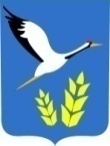 ОТДЕЛ ОБРАЗОВАНИЯ АДМИНИСТРАЦИИ ТАМБОВСКОГО РАЙОНА  АМУРСКОЙ ОБЛАСТИПРИКАЗОТДЕЛ ОБРАЗОВАНИЯ АДМИНИСТРАЦИИ ТАМБОВСКОГО РАЙОНА  АМУРСКОЙ ОБЛАСТИПРИКАЗОТДЕЛ ОБРАЗОВАНИЯ АДМИНИСТРАЦИИ ТАМБОВСКОГО РАЙОНА  АМУРСКОЙ ОБЛАСТИПРИКАЗ           28.10.2016г.                         № 377                         № 377с.ТамбовкаО  проведении независимой оценки  качества оказания  образовательных услуг  образовательными  организациямис.ТамбовкаО  проведении независимой оценки  качества оказания  образовательных услуг  образовательными  организациямис.ТамбовкаО  проведении независимой оценки  качества оказания  образовательных услуг  образовательными  организациямис.ТамбовкаО  проведении независимой оценки  качества оказания  образовательных услуг  образовательными  организациямиНачальник отдела образования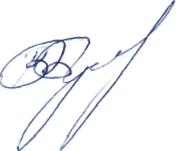                    В.В. Булыгин№ п/пВопросы анкетыБаллБаллКол-во участниковКол-во участниковКол-во участниковОбщее кол-во балловОбщее кол-во балловОбщее кол-во балловПримечание1Открытость и доступность информации, размещенной на официальном сайтеОткрытость и доступность информации, размещенной на официальном сайтеОткрытость и доступность информации, размещенной на официальном сайтеОткрытость и доступность информации, размещенной на официальном сайтеОткрытость и доступность информации, размещенной на официальном сайтеОткрытость и доступность информации, размещенной на официальном сайтеОткрытость и доступность информации, размещенной на официальном сайтеОткрытость и доступность информации, размещенной на официальном сайтеОткрытость и доступность информации, размещенной на официальном сайтеОткрытость и доступность информации, размещенной на официальном сайте1.1Полнота и актуальность информации об организации и ее деятельностиПолнота и актуальность информации об организации и ее деятельностиПолнота и актуальность информации об организации и ее деятельностиПолнота и актуальность информации об организации и ее деятельностиПолнота и актуальность информации об организации и ее деятельностиПолнота и актуальность информации об организации и ее деятельностиПолнота и актуальность информации об организации и ее деятельностиПолнота и актуальность информации об организации и ее деятельностиПолнота и актуальность информации об организации и ее деятельностиПолнота и актуальность информации об организации и ее деятельностинеудовлетворительно, не устраивает000информация отсутствуетплохо, не соответствует минимальным требованиям2,52,52,5информация представлена не полностью, не структурирована, не актуальнаудовлетворительно, но со значительными недостатками555информация представлена полностью, плохо структурирована, не актуальнав целом хорошо, за исключением незначительных недостатков7,57,57,5информация представлена полностью, хорошо структурирована, частично не актуальнаотлично, полностью удовлетворен(а)101010информация размещена полностью, хорошо структурирована, актуальна1.2Наличие сведений о педагогических работниках организацииНаличие сведений о педагогических работниках организацииНаличие сведений о педагогических работниках организацииНаличие сведений о педагогических работниках организацииНаличие сведений о педагогических работниках организацииНаличие сведений о педагогических работниках организацииНаличие сведений о педагогических работниках организацииНаличие сведений о педагогических работниках организацииНаличие сведений о педагогических работниках организацииНаличие сведений о педагогических работниках организациинеудовлетворительно, не устраивает 0информация отсутствуетплохо, не соответствует минимальным требованиям2,5информация представлена не полностьюудовлетворительно, но со значительными недостатками5информация представлена полностью, но со значительными недостаткамив целом хорошо, за исключением незначительных недостатков7,5информация представлена полностью, за исключением незначительных недостатковотлично, полностью удовлетворен(а)10информация размещена полностью, размещена актуальнаяинформация1.3Доступность взаимодействия с получателями образовательных услуг по телефону, по электронной почте, с помощью электронных сервисов, в том числе наличие возможности внесения предложений, направленных на улучшение работы организации           Доступность взаимодействия с получателями образовательных услуг по телефону, по электронной почте, с помощью электронных сервисов, в том числе наличие возможности внесения предложений, направленных на улучшение работы организации           Доступность взаимодействия с получателями образовательных услуг по телефону, по электронной почте, с помощью электронных сервисов, в том числе наличие возможности внесения предложений, направленных на улучшение работы организации           Доступность взаимодействия с получателями образовательных услуг по телефону, по электронной почте, с помощью электронных сервисов, в том числе наличие возможности внесения предложений, направленных на улучшение работы организации           Доступность взаимодействия с получателями образовательных услуг по телефону, по электронной почте, с помощью электронных сервисов, в том числе наличие возможности внесения предложений, направленных на улучшение работы организации           Доступность взаимодействия с получателями образовательных услуг по телефону, по электронной почте, с помощью электронных сервисов, в том числе наличие возможности внесения предложений, направленных на улучшение работы организации           Доступность взаимодействия с получателями образовательных услуг по телефону, по электронной почте, с помощью электронных сервисов, в том числе наличие возможности внесения предложений, направленных на улучшение работы организации           Доступность взаимодействия с получателями образовательных услуг по телефону, по электронной почте, с помощью электронных сервисов, в том числе наличие возможности внесения предложений, направленных на улучшение работы организации           Доступность взаимодействия с получателями образовательных услуг по телефону, по электронной почте, с помощью электронных сервисов, в том числе наличие возможности внесения предложений, направленных на улучшение работы организации           Доступность взаимодействия с получателями образовательных услуг по телефону, по электронной почте, с помощью электронных сервисов, в том числе наличие возможности внесения предложений, направленных на улучшение работы организации           неудовлетворительно, не устраивает0000взаимодействие с участниками образовательного процесса не обеспеченоплохо, не соответствует минимальным требованиям2,52,52,52,5обеспечена работа телефона горячей линии по вопросам оказания образовательных услугудовлетворительно, но со значительными недостатками5555обеспечена работа телефона горячей линии, взаимодействие с участниками образовательного процесса обеспечено по электронной почтев целом хорошо, за исключением незначительных недостатков7,57,57,57,5обеспечена работа телефона горячей линии, налажено взаимодействие по электронной почте, на сайте организации функционирует гостевая книгаотлично, полностью удовлетворен(а)10101010Обеспечена работа телефона горячей линии, налажено взаимодействие по электронной почте, на сайте организации1функционирует гостевая книга, обеспечена техническая возможность проведения онлайн-опросов (анкетирование) с целью изучения мнений и получения предложении по разным направлениям деятельности образовательной организации1.4Доступность сведений о ходе рассмотрения обращений граждан, поступивших в организацию от получателей образовательных услуг (по телефону, по электронной почте, с помощью электронных сервисов)Доступность сведений о ходе рассмотрения обращений граждан, поступивших в организацию от получателей образовательных услуг (по телефону, по электронной почте, с помощью электронных сервисов)Доступность сведений о ходе рассмотрения обращений граждан, поступивших в организацию от получателей образовательных услуг (по телефону, по электронной почте, с помощью электронных сервисов)Доступность сведений о ходе рассмотрения обращений граждан, поступивших в организацию от получателей образовательных услуг (по телефону, по электронной почте, с помощью электронных сервисов)Доступность сведений о ходе рассмотрения обращений граждан, поступивших в организацию от получателей образовательных услуг (по телефону, по электронной почте, с помощью электронных сервисов)Доступность сведений о ходе рассмотрения обращений граждан, поступивших в организацию от получателей образовательных услуг (по телефону, по электронной почте, с помощью электронных сервисов)Доступность сведений о ходе рассмотрения обращений граждан, поступивших в организацию от получателей образовательных услуг (по телефону, по электронной почте, с помощью электронных сервисов)Доступность сведений о ходе рассмотрения обращений граждан, поступивших в организацию от получателей образовательных услуг (по телефону, по электронной почте, с помощью электронных сервисов)Доступность сведений о ходе рассмотрения обращений граждан, поступивших в организацию от получателей образовательных услуг (по телефону, по электронной почте, с помощью электронных сервисов)Доступность сведений о ходе рассмотрения обращений граждан, поступивших в организацию от получателей образовательных услуг (по телефону, по электронной почте, с помощью электронных сервисов)неудовлетворительно, не устраивает00не обеспечена доступность сведений о ходе рассмотрения обращения гражданплохо, не соответствует минимальным      требованиям                                                 .2,52,5наличие статистической информации о ходе рассмотрения обращений граждан на сайтеудовлетворительно, но со начительными недостатками55обеспечена возможность получить информацию о ходе рассмотрения обращений граждан по телефонув целом хорошо, за исключением             незначительных недостатков7,57,5обеспечена возможность получить информацию о ходе рассмотрения обращений граждан по телефону, электронной почтеотлично, полностью удовлетворен(а)1010обеспечена техническая возможность получения сведений о ходе рассмотрения обращений граждан в режиме реального времени2.Комфортность условий, в которых осуществляется образовательная деятельностьКомфортность условий, в которых осуществляется образовательная деятельностьКомфортность условий, в которых осуществляется образовательная деятельностьКомфортность условий, в которых осуществляется образовательная деятельностьКомфортность условий, в которых осуществляется образовательная деятельностьКомфортность условий, в которых осуществляется образовательная деятельностьКомфортность условий, в которых осуществляется образовательная деятельностьКомфортность условий, в которых осуществляется образовательная деятельностьКомфортность условий, в которых осуществляется образовательная деятельностьКомфортность условий, в которых осуществляется образовательная деятельность2ЛМатериально-техническое и информационное обеспечение организацииМатериально-техническое и информационное обеспечение организацииМатериально-техническое и информационное обеспечение организацииМатериально-техническое и информационное обеспечение организацииМатериально-техническое и информационное обеспечение организацииМатериально-техническое и информационное обеспечение организацииМатериально-техническое и информационное обеспечение организацииМатериально-техническое и информационное обеспечение организацииМатериально-техническое и информационное обеспечение организацииМатериально-техническое и информационное обеспечение организациинеудовлетворительно, не устраивает0000полностью отсутствуют электронные и бумажные средства обучения, читальные и методические кабинетыплохо, не соответствует минимальным требованиям2,52,52,52,5имеются бумажные средства обучения, читальные и методические кабинеты, отсутствуют электронные средства обученияудовлетворительно, но со значительными недостатками5555имеются бумажные средства обучения, читальные и методические кабинеты, частично есть электронные средства обученияв целом хорошо, за исключением незначительных недостатков7,57,57,57,5имеются бумажные средства обучения, читальные и методические кабинеты, электронные средства обучения, за исключением доступа к интернетуотлично, полностью удовлетворен(а)10101010имеются бумажные средства обучения, читальные и методические кабинеты, электронные средства обучения, включая доступ к интернету2.2Наличие необходимых условий для охраны и укрепления здоровья, организации питания обучающихсяНаличие необходимых условий для охраны и укрепления здоровья, организации питания обучающихсяНаличие необходимых условий для охраны и укрепления здоровья, организации питания обучающихсяНаличие необходимых условий для охраны и укрепления здоровья, организации питания обучающихсяНаличие необходимых условий для охраны и укрепления здоровья, организации питания обучающихсяНаличие необходимых условий для охраны и укрепления здоровья, организации питания обучающихсяНаличие необходимых условий для охраны и укрепления здоровья, организации питания обучающихсяНаличие необходимых условий для охраны и укрепления здоровья, организации питания обучающихсяНаличие необходимых условий для охраны и укрепления здоровья, организации питания обучающихсяНаличие необходимых условий для охраны и укрепления здоровья, организации питания обучающихсяУсловия для охраны и укрепления здоровья:Условия для охраны и укрепления здоровья:Условия для охраны и укрепления здоровья:Условия для охраны и укрепления здоровья:Условия для охраны и укрепления здоровья:Условия для охраны и укрепления здоровья:Условия для охраны и укрепления здоровья:Условия для охраны и укрепления здоровья:Условия для охраны и укрепления здоровья:Условия для охраны и укрепления здоровья:Условия для охраны и укрепления здоровья:неудовлетворительно, не устраивает0необходимые условия не созданы - (отсутствует спортивный зал и спортивные площадки, столовая (буфет)удовлетворительно, но со значительными недостатками2,5организация имеет только физкультурный залв целом хорошо, за исключением незначительных недостатков5организация оборудована всеми необходимыми спортивными сооружениями (спортзал, стадион и пр.)№ п/пВопросы анкетыБаллБаллБаллБаллПримечаниеотлично, полностью удовлетворена)7,57,57,57,5организация оборудована всеми необходимыми спортивными сооружениями, имеются в наличии программы дополнительного образования физкультурно-спортивной направленностиУсловия по организации питания обучающихся:Условия по организации питания обучающихся:Условия по организации питания обучающихся:Условия по организации питания обучающихся:Условия по организации питания обучающихся:Условия по организации питания обучающихся:Условия по организации питания обучающихся:Условия по организации питания обучающихся:неудовлетворительно, не устраивает000необходимые условия не созданы - (отсутствует столовая (буфет))i отлично, полностью удовлетворен^)2,52,52,5в организации оборудовано помещение для питания обучающихся, а также для хранения и приготовления пищи, обеспечивающие возможность организации качественного горячего питания2.3Условия для индивидуальной работы с обучающимисяУсловия для индивидуальной работы с обучающимисяУсловия для индивидуальной работы с обучающимисяУсловия для индивидуальной работы с обучающимисяУсловия для индивидуальной работы с обучающимисяУсловия для индивидуальной работы с обучающимисяУсловия для индивидуальной работы с обучающимисяУсловия для индивидуальной работы с обучающимисяУсловия для индивидуальной работы с обучающимисянеудовлетворительно, не устраивает000в организации не созданы условия для индивидуальной работы с обучающимисяплохо, не соответствует минимальным требованиям2,52,52,5условия созданы частично, с использованием электронных средств обучения, без доступа в интернетудовлетворительно, но со значительными недостатками555в организации созданы условия для получения образования в рамках сетевой формы (интернет) реализации образовательных программв целом хорошо, за исключением незначительных недостатков7,57,57,5в организации созданы условия для получения образования в рамках сетевой формы (интернет) реализации образовательных программ, а также с применением дистанционных образовательных программотлично, полностью удовлетворен(а)101010отлично, полностью удовлетворен(а)2.4Наличие дополнительных образовательных программНаличие дополнительных образовательных программНаличие дополнительных образовательных программНаличие дополнительных образовательных программНаличие дополнительных образовательных программНаличие дополнительных образовательных программНаличие дополнительных образовательных программНаличие дополнительных образовательных программНаличие дополнительных образовательных программнеудовлетворительно, не устраивает1° 0001° 000дополнительные образовательные программы не реализуютсяплохо, не соответствует минимальным требованиям2,52,5реализуется всего 1 дополнительная образовательная программаудовлетворительно, но со значительными недостатками55реализуется 2 дополнительных образовательных программав целом хорошо, за исключением незначительных недостатков7,57,5реализуются 3 дополнительные образовательные программыотлично, полностью удовлетворен^)1010реализуются более 3 дополнительных образовательных программ2.5Наличие возможности развития творческих способностей и интересов обучающихся, включая их участие в конкурсах и олимпиадах (в том числе во всероссийских и международных), выставках, смотрах, физкультурных мероприятиях, спортивных мероприятиях, в том числе в официальных спортивных соревнованиях, и других массовых мероприятияхНаличие возможности развития творческих способностей и интересов обучающихся, включая их участие в конкурсах и олимпиадах (в том числе во всероссийских и международных), выставках, смотрах, физкультурных мероприятиях, спортивных мероприятиях, в том числе в официальных спортивных соревнованиях, и других массовых мероприятияхНаличие возможности развития творческих способностей и интересов обучающихся, включая их участие в конкурсах и олимпиадах (в том числе во всероссийских и международных), выставках, смотрах, физкультурных мероприятиях, спортивных мероприятиях, в том числе в официальных спортивных соревнованиях, и других массовых мероприятияхНаличие возможности развития творческих способностей и интересов обучающихся, включая их участие в конкурсах и олимпиадах (в том числе во всероссийских и международных), выставках, смотрах, физкультурных мероприятиях, спортивных мероприятиях, в том числе в официальных спортивных соревнованиях, и других массовых мероприятияхНаличие возможности развития творческих способностей и интересов обучающихся, включая их участие в конкурсах и олимпиадах (в том числе во всероссийских и международных), выставках, смотрах, физкультурных мероприятиях, спортивных мероприятиях, в том числе в официальных спортивных соревнованиях, и других массовых мероприятияхНаличие возможности развития творческих способностей и интересов обучающихся, включая их участие в конкурсах и олимпиадах (в том числе во всероссийских и международных), выставках, смотрах, физкультурных мероприятиях, спортивных мероприятиях, в том числе в официальных спортивных соревнованиях, и других массовых мероприятияхНаличие возможности развития творческих способностей и интересов обучающихся, включая их участие в конкурсах и олимпиадах (в том числе во всероссийских и международных), выставках, смотрах, физкультурных мероприятиях, спортивных мероприятиях, в том числе в официальных спортивных соревнованиях, и других массовых мероприятияхНаличие возможности развития творческих способностей и интересов обучающихся, включая их участие в конкурсах и олимпиадах (в том числе во всероссийских и международных), выставках, смотрах, физкультурных мероприятиях, спортивных мероприятиях, в том числе в официальных спортивных соревнованиях, и других массовых мероприятияхНаличие возможности развития творческих способностей и интересов обучающихся, включая их участие в конкурсах и олимпиадах (в том числе во всероссийских и международных), выставках, смотрах, физкультурных мероприятиях, спортивных мероприятиях, в том числе в официальных спортивных соревнованиях, и других массовых мероприятияхнеудовлетворительно, не устраивает0условия для развития творческих способностей не предоставленыплохо, не соответствует минимальным требованиям2,5предоставлены условия для участия обучающихся только в спортивных мероприятияхудовлетворительно, но созначительными недостатками5предоставлены условия для участия обучающихся в спортивных№ п/пВопросы анкетыБаллБаллБаллПримечаниемероприятиях и частично в образовательных (олимпиады, выставки, смотры)в целом хорошо, за исключением незначительных недостатков7,57,57,5предоставлены условия для участия обучающихся в спортивных мероприятиях и в образовательных (олимпиады, выставки, смотры), но только на региональном уровнеотлично, полностью удовлетворен(а)101010предоставлены все условия для участия обучающихся в международных и всероссийских олимпиадах и спортивных мероприятиях2.6Наличие возможности оказания психолого-педагогической, медицинской и социальной помощи обучающимсяНаличие возможности оказания психолого-педагогической, медицинской и социальной помощи обучающимсяНаличие возможности оказания психолого-педагогической, медицинской и социальной помощи обучающимсяНаличие возможности оказания психолого-педагогической, медицинской и социальной помощи обучающимсяНаличие возможности оказания психолого-педагогической, медицинской и социальной помощи обучающимсяНаличие возможности оказания психолого-педагогической, медицинской и социальной помощи обучающимсяНаличие возможности оказания психолого-педагогической, медицинской и социальной помощи обучающимсяНаличие возможности оказания психолого-педагогической, медицинской и социальной помощи обучающимсянеудовлетворительно, не устраивает000Отсутствуют условия для оказания вышеуказанных видовпомощиплохо, не соответствует минимальным требованиям2,52,52,5вышеуказанные виды помощи оказываются некачественноудовлетворительно, но со значительными недостатками555имеется возможность качественно оказывать 1 из видов помощи (психолого-педагогической, медицинской или социальной)в целом хорошо, за исключением незначительных недостатков7,57,57,5имеется возможность качественно оказывать как минимум 2 вида помощи (психолого-педагогической, медицинской или социальной)отлично, полностью удовлетворен(а)101010имеется возможность качественно оказывать все 3 вида помощи (психолого-педагогической, медицинской или социальной)2.7Наличие условий организации обучения и воспитания обучающихся с ограниченными возможностями здоровья и инвалидовНаличие условий организации обучения и воспитания обучающихся с ограниченными возможностями здоровья и инвалидовНаличие условий организации обучения и воспитания обучающихся с ограниченными возможностями здоровья и инвалидовНаличие условий организации обучения и воспитания обучающихся с ограниченными возможностями здоровья и инвалидовНаличие условий организации обучения и воспитания обучающихся с ограниченными возможностями здоровья и инвалидовНаличие условий организации обучения и воспитания обучающихся с ограниченными возможностями здоровья и инвалидовНаличие условий организации обучения и воспитания обучающихся с ограниченными возможностями здоровья и инвалидовНаличие условий организации обучения и воспитания обучающихся с ограниченными возможностями здоровья и инвалидовнеудовлетворительно, не устраивает00условия полностью отсутствуютплохо, не соответствует минимальным требованиям2,52,5имеющиеся условия частично удовлетворяют потребностям обучающихся, в частности, предоставлено недостаточное количество мест для обучающихся, неудобное время проведения занятий (вечернее, ночное), организованные рабочие места — некомфортныудовлетворительно, но со значительными недостатками55организованных рабочих мест для обучения и их оснащение удовлетворительны, неудобно время проведения занятий и отсутствуют сопутствующие услугив целом хорошо, за исключением незначительных недостатков7,57,5условия соответствуют потребностям, отсутствуют сопутствующие услуги (специально оснащенный туалет, специальные места подхода/подъезда)отлично, полностью удовлетворен(а)1010условия полностью соответствуют потребностям3Доброжелательность, вежливость, компетентность работниковДоброжелательность, вежливость, компетентность работниковДоброжелательность, вежливость, компетентность работниковДоброжелательность, вежливость, компетентность работниковДоброжелательность, вежливость, компетентность работниковДоброжелательность, вежливость, компетентность работниковДоброжелательность, вежливость, компетентность работниковДоброжелательность, вежливость, компетентность работников3.1Доброжелательность и вежливость работниковДоброжелательность и вежливость работниковДоброжелательность и вежливость работниковДоброжелательность и вежливость работниковДоброжелательность и вежливость работниковДоброжелательность и вежливость работниковДоброжелательность и вежливость работниковДоброжелательность и вежливость работниковнеудовлетворительно, не устраивает0неудовлетворительно, не устраиваетудовлетворительно5удовлетворительно, но со значительными недостаткамив целом хорошо, но есть недостатки7,5в целом хорошо, за исключением незначительных недостатков№ п/пВопросы анкетыБаллПримечаниеполностью устраивает10отлично, полностью удовлетворен^)3.2Компетентность работниковКомпетентность работниковКомпетентность работниковКомпетентность работниковКомпетентность работниковнеудовлетворительно, не устраивает     0неудовлетворительно, не устраиваетудовлетворительно5удовлетворительно, но со значительными недостаткамив целом хорошо, но есть недостатки7,5в целом хорошо, за исключением незначительных недостатковполностью устраиваетi10отлично, полностью удовлетворен^)4Общее удовлетворение качеством образовательной деятельности организацииОбщее удовлетворение качеством образовательной деятельности организацииОбщее удовлетворение качеством образовательной деятельности организацииОбщее удовлетворение качеством образовательной деятельности организацииОбщее удовлетворение качеством образовательной деятельности организации4.1Удовлетворение материально-техническим обеспечением организацииУдовлетворение материально-техническим обеспечением организацииУдовлетворение материально-техническим обеспечением организацииУдовлетворение материально-техническим обеспечением организацииУдовлетворение материально-техническим обеспечением организациинеудовлетворительно, не устраивает        0неудовлетворительно, не устраиваетудовлетворительно5удовлетворительно, но со значительными недостаткамив целом хорошо, но есть недостатки7,5в целом хорошо, за исключением незначительных недостатковполностью устраивает                                 10отлично, полностью удовлетворен(а)4.2Iдовл    Удовлетворение качеством предоставляемых образовательных услугIдовл    Удовлетворение качеством предоставляемых образовательных услугIдовл    Удовлетворение качеством предоставляемых образовательных услугIдовл    Удовлетворение качеством предоставляемых образовательных услугIдовл    Удовлетворение качеством предоставляемых образовательных услугнеудовлетворительно, не устраивает0неудовлетворительно, не устраиваетудовлетворительно5удовлетворительно, но со значительными недостаткамив целом хорошо, но есть недостатки7,5в целом хорошо, за исключением незначительных недостатковполностью устраивает10отлично, полностью удовлетворен(а)4.3Готовность рекомендовать организацию родственникам и знакомымГотовность рекомендовать организацию родственникам и знакомымГотовность рекомендовать организацию родственникам и знакомымГотовность рекомендовать организацию родственникам и знакомымГотовность рекомендовать организацию родственникам и знакомымнеудовлетворительно, не устраивает0неудовлетворительно, не устраиваетудовлетворительно5удовлетворительно, но со значительными недостаткамив целом хорошо, но есть недостатки7,5в целом хорошо, за исключением незначительных недостатковполностью устраивает10отлично, полностью удовлетворен(а)